TeacherRachel StaffordClass8th United States HistoryDate: Mon., August 21Date:Tues., September 1Date:Wed. September 2Date:Thurs, September 3Date:Fri., September 4Standard8.10 Locate and identify the first 13 colonies describing how their location and geographic features influenced their development.8.14 Identify the origins and development of slavery in the colonies, overt and passive resistance to enslavement and the Middle Passage. 8.14 Identify the origins and development of slavery in the colonies, overt and passive resistance to enslavement and the Middle Passage. . 8.12 Compare and contrast the day to day colonial life for men, women and children in different regions and of different ethnicities, including the systems of indentured servitude, as well as their connection to the land. 8.13 Analyze the ideas that significantly impacted the development of colonial self government by citing textual evidence and examining multiple perspectives. 8.10 Locate and identify the first 13 colonies describing how their location and geographic features influenced their development.8.12 Compare and contrast the day to day colonial life for men, women and children in different regions and of different ethnicities, including the systems of indentured servitude, as well as their connection to the land. 8.13 Analyze the ideas that significantly impacted the development of colonial self government by citing textual evidence and examining multiple perspectives.8.14 Identify the origins and development of slavery in the colonies, overt and passive resistance to enslavement and the Middle PassageObjectiveI can…..I canunderstand the social, political and economic reasons for the movement of people from Europe to the Americas, and they will describe the impact of colonization by Europeans on American Indians and on the development of the land that eventually became the United States of America. I canunderstand the social, political and economic reasons for the movement of people from Europe to the Americas, and they will describe the impact of colonization by Europeans on American Indians and on the development of the land that eventually became the United States of America.I canunderstand the social, political and economic reasons for the movement of people from Europe to the Americas, and they will describe the impact of colonization by Europeans on American Indians and on the development of the land that eventually became the United States of America.I canunderstand the social, political and economic reasons for the movement of people from Europe to the Americas, and they will describe the impact of colonization by Europeans on American Indians and on the development of the land that eventually became the United States of America.I canunderstand the social, political and economic reasons for the movement of people from Europe to the Americas, and they will describe the impact of colonization by Europeans on American Indians and on the development of the land that eventually became the United States of America.Connections to Prior KnowledgeTextbook p. 81:  The Story MattersRead as a classHow are Pilgrims depicted?How does this portrait differ from the usual picture of Pilgrims?Based om this portrait and passage, what did Elizabeth Freake value in her life?Which of these values would you say are commonly held by people in the United States today?Bell workJournal3-5 sentenceDescribe the economy of the region where we live.Bell workWhat was the Middle Passage?Bell workRead (Project) the first sentence of the US Constitution.  Ask students if they recognize it.If no, explain that it is the beginning of the Constitution, which established the US government.Explain that students will be learning about ideas that formed the basis of government in Great Britain and the colonies.Bell workWhat was the Glorious Revolution and how did it begin?Why was the English Bill of Rights written?Guiding QuestionsHow does geography influence the way people live?How does geography influence the way people live?How did the economic activity of the three regions reflect their geography?Why were enslaved Africans brought to the colonies?How does geography influence the way people live?How did the economic activity of the three regions reflect their geography?Why were enslaved Africans brought to the colonies?How does geography influence the way people live?Why are protected rights and representative government important principles?How did the colonists react to England’s economic polices?How does geography influence the way people live?How did the economic activity of the three regions reflect their geography?Why were enslaved Africans brought to the colonies?How did the colonists react to England’s economic polices?Instructional StrategiesI do…Map & Timeline Skills p. 82-83Map Skills 1-3Recall and point out where the earliest English settlers arrived in North America and explain what happened to those colonists.Which events on the timeline might effect life in the English colonies during this period?Lesson 1: A New FaithKey TermsPowerpoint of new informationNotesMaking a Living in the ColoniesThe Growth of SlaveryContinuation of previous lessonThe Growth of SlaveryContinue with previous lessonNotesKey TermsLearning check:  What do you knowEnglish Principles of GovernmentEnglish Economic PoliciesWhole class ReviewDifferentiated TasksWe do …Pair/ShareWrite one, two, or three questions about the map and the timeline.Briefly discuss the possible answers to your questions.Be prepared to share one of your questions and answer to the classPair/ShareUse the book to answer the following text analysis questions.How did the soil quality and climate in the Middle Colonies affect the development of farming there?How did farming conditions lead to the development of other industries in New England?Why do you think the large plantations developed in the Tidewater rather than the backcountry?Close Read ActivityRead, answer MC questions, highlight answers in the text, and one constructed response in a 5-8 sentence paragraphBeginning of Slavery in the ColoniesSlave EconomyMiddle Passage Individual workEnglish Principles of Government Chart 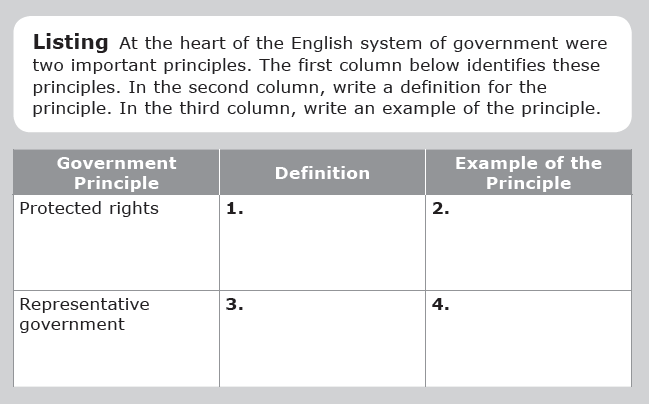 Economic Polices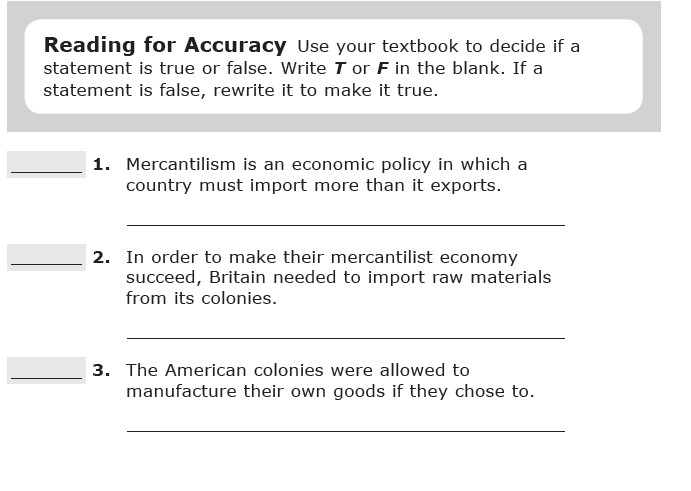 Analyzing Text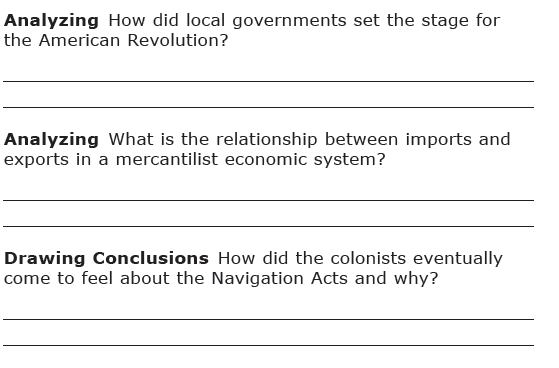 Individual assessment:  Life in the American Colonies - Mid-chapter quizAssessmentThey do ….3-5 sentence journal entryWhy do you think the New England colonies developed industries that were not based on agriculture.journal entryWhy were New England farmers unable to grow cash crops?Why were enslaves Africans brought to the colonies?3-5 sentence journal entryWhy would Quakers object to slavery?Focus QuestionsHow do people benefit from limited government?Why did colonists begin smuggling goods into and out of the colonies?Individual assessment:  Life in the American Colonies- Mid-chapter quizAfter Quiz Activity: Slave NarrativesClosureExit Slip3: List 3 things you learned today2: Explain 2 ways you contributed to class today1:  identify at least one question you still have.Exit Slip3: List 3 things you learned today2: Explain 2 ways you contributed to class today1:  identify at least one question you still have.Exit Slip3: List 3 things you learned today2: Explain 2 ways you contributed to class today1:  identify at least one question you still have.Exit Slip3: List 3 things you learned today2: Explain 2 ways you contributed to class today1:  identify at least one question you still have.Exit Slip3: List 3 things you learned today2: Explain 2 ways you contributed to class today1:  identify at least one question you still have.Resources/MaterialsComputerProjectorStudent text booksInteractive journalsColored pencilsTape/glueTE-online bookComputerProjectorStudent text booksInteractive journalsColored pencilsTape/glueTE-online bookComputerProjectorStudent text booksInteractive journalsColored pencilsTape/glueTE-online bookComputerProjectorStudent text booksInteractive journalsColored pencilsTape/glueTE-online bookComputerProjectorStudent text booksInteractive journalsColored pencilsTape/glueTE-online bookProjected AssessmentsChapter 4:  Life in the American Colonies (1607-1770)Mid-chapter Quiz:  Friday, September 4 (open journal)Vocabulary:  Friday, September11 (no outside resources)Chapter Assessment: Tuesday, September 15 (allowed to create and use “cheat chard”)Chapter 4:  Life in the American Colonies (1607-1770)Mid-chapter Quiz:  Friday, September 4 (open journal)Vocabulary:  Friday, September11 (no outside resources)Chapter Assessment: Tuesday, September 15 (allowed to create and use “cheat chard”)Chapter 4:  Life in the American Colonies (1607-1770)Mid-chapter Quiz:  Friday, September 4 (open journal)Vocabulary:  Friday, September11 (no outside resources)Chapter Assessment: Tuesday, September 15 (allowed to create and use “cheat chard”)Chapter 4:  Life in the American Colonies (1607-1770)Mid-chapter Quiz:  Friday, September 4 (open journal)Vocabulary:  Friday, September11 (no outside resources)Chapter Assessment: Tuesday, September 15 (allowed to create and use “cheat chard”)Chapter 4:  Life in the American Colonies (1607-1770)Mid-chapter Quiz:  Friday, September 4 (open journal)Vocabulary:  Friday, September11 (no outside resources)Chapter Assessment: Tuesday, September 15 (allowed to create and use “cheat chard”)Additional notes/ Upcoming EventsPlease make sure you are reviewing your notes from your interactive notebook each night.Please make sure you are reviewing your notes from your interactive notebook each night.Please make sure you are reviewing your notes from your interactive notebook each night.Please make sure you are reviewing your notes from your interactive notebook each night.Please make sure you are reviewing your notes from your interactive notebook each night.